Cluster Supply List 2021-2022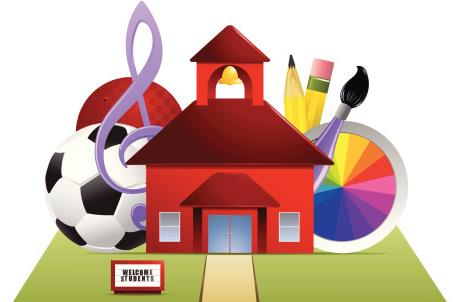 Below you will see the supply list for the cluster teachers. Any folders and notebooks should be labeled with your child's name and class. Thank you!GradeSubjectRequiredAdditional DonationsK-5Physical EducationSneakers and a smile!All students will receive Computer Science. Please make sure to purchase a notebook, and a box of pencils. These should be labeled with your child’s name, class and Computer Science.All students will receive Computer Science. Please make sure to purchase a notebook, and a box of pencils. These should be labeled with your child’s name, class and Computer Science.All students will receive Computer Science. Please make sure to purchase a notebook, and a box of pencils. These should be labeled with your child’s name, class and Computer Science.All students will receive Computer Science. Please make sure to purchase a notebook, and a box of pencils. These should be labeled with your child’s name, class and Computer Science.K-5Computer Science1 notebook1 box of pencilsPrinter PaperDry Erase Markers (black)Dry Erase SprayGlue SticksStudents will have two of the following arts specialists. These classes will be determined at the start of the school year. Please purchase two folders. Make sure they are labeled with your child’s name and class.Students will have two of the following arts specialists. These classes will be determined at the start of the school year. Please purchase two folders. Make sure they are labeled with your child’s name and class.Students will have two of the following arts specialists. These classes will be determined at the start of the school year. Please purchase two folders. Make sure they are labeled with your child’s name and class.Students will have two of the following arts specialists. These classes will be determined at the start of the school year. Please purchase two folders. Make sure they are labeled with your child’s name and class.Art1 folderGlue SticksSharpie MarkersTheater1 folderPencilsAny costume/prop itemsMusic1 folderPencilsDance1 folderCrayons 